4. KOMİTENİN TOPLANMA SÜRESİ: YILDA 12 KEZ / HER AY İŞ SAĞLIĞI VE GÜVENLİĞİ EKİBİNDE YER ALAN KİŞİLER: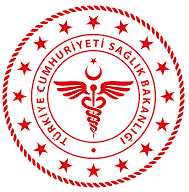 İŞ SAĞLIĞI VE GÜVENLİĞİ EKİBİ İŞ SAĞLIĞI VE GÜVENLİĞİ EKİBİ İŞ SAĞLIĞI VE GÜVENLİĞİ EKİBİ 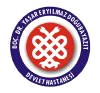 DÖK.NO: KY.SÇ.01YAY.TAR: 10.2017REV.NO:REV.TAR: -SAYFA:1/2NO:GÖREVİ/ÜNVANIADI SOYADI                                İMZABaşhekimHasan BALABANHasan BALABANİdari Mali İşler MüdürüNazan ALTUNTAŞ GÖKTÜRKNazan ALTUNTAŞ GÖKTÜRKİşyeri HekimiYavuz ALPERYavuz ALPERİş Güvenliği UzmanıYunus YERLİKAYAYunus YERLİKAYAEnfeksiyon Hastalıkları HemşiresiÖzgül KARAKURTÖzgül KARAKURTTeknik işler SorumlusuHalil İŞLEYENHalil İŞLEYENYetkili Sendika SorumlusuMehmet Sıddık BARIŞMehmet Sıddık BARIŞKalite DirektörüHayrettin TEYFURHayrettin TEYFURVerimlilik birim sorumlusuRecep ÖZMENRecep ÖZMEN